BÁO CÁOPhong trào công tác Đội và phong trào thiếu nhi năm học 2022 - 2023------------------Năm học 2022 - 2023 diễn ra trong bối cảnh toàn Đoàn tập trung tổ chức thực hiện các công trình, phần việc chào mừng Đại hội Đoàn TNCS Hồ Chí Minh tỉnh Kiên Giang lần thứ XI tiến tới Đại hội Đoàn toàn quốc lần thứ XII, nhiệm kỳ 2022 - 2027. Căn cứ kế hoách số 02 /KH-LĐ, ngày 28/9/2022 của Liên đội trường TH Vĩnh Phong 3. Nay liên Đội trường tiểu học Vĩnh Phong 3, báo cáo chương trình công tác Đội và phong trào thiếu nhi, năm học 2022 - 2023, cụ thể như sau: I. CHỦ ĐỀ NĂM HỌC 			 “Thiếu nhi Việt Nam 			    Làm nghìn việc tốt			   Tiến bước lên Đoàn”	* Bài hát chủ đề năm họcThiếu nhi làm theo lời Bác (Sáng tác: Nhạc sĩ Mai Trâm)II. TRỌNG TÂM CÔNG TÁC1. 100% chi đội, lớp nhi đồng tham gia các hoạt động thi đua chào mừng Đại hội Đoàn các cấp và tiến tới Đại hội Đoàn toàn quốc lần thứ XII nhiệm kỳ 2022 - 2027.2. Liên đội lập kế hoạch triển khai phong trào “Thiếu nhi Việt Nam thi đua làm theo 5 điều Bác Hồ dạy” và các phong trào, chương trình, cuộc vận động của Đội trong giai đoạn mới. 3. Liên đội tổ chức tốt mô hình “Mỗi tuần một câu chuyện đẹp, một cuốn sách hay, một tấm gương sáng”. ( Tổ chức được 28 buổi lồng ghép vào buổi sinh hoạt đầu tuần)  4. Liên, chi đội, lớp nhi đồng tuyên truyền tốt các giải pháp trang bị kỹ năng thực hành xã hội và kỹ năng phòng, chống bạo lực, đuối nước, tai nạn thương tích và xâm hại trẻ em. ( Đế nay không có tình hình vi phạm xảy ra)5. Liên đội tổ chức được 8 buổi bồi dưỡng, tập huấn cho đội ngũ cán bộ phụ trách thiếu nhi, tham mưu củng cố, kiện toàn, nâng cao hiệu quả hoạt động Liên – Chi Đội. III. THỰC HIỆN MỘT SỐ CHỈ TIÊU CƠ BẢN- Chỉ tiêu 1: 100% Chi đội, nhi đồng tổ chức sinh hoạt chuyên đề “Mỗi tuần một câu chuyện đẹp, một cuốn sách hay, một tấm gương sáng”. ( Đạt, 28 buổi)- Chỉ tiêu 2: 100% Chi đội, nhi đồng tổ chức cho đội viên, thiếu nhi đến với địa chỉ đỏ.(Đạt, Khu Di tích lịch sử cụ Nguyễn Sinh Sắc- tỉnh Đồng Tháp)- Chỉ tiêu 3: 100% Chi đội, nhi đồng thực hiện tốt việc hỗ trợ, giúp đỡ thiếu nhi có hoàn cảnh khó khăn. ( Đạt, 42 em)- Chỉ tiêu 4: 100% Chi đội, nhi đồng xây dựng giải pháp nâng cao năng lực số cho thiếu nhi. ( Đạt, Học sinh các lớp được kết nối với GVCN trên Zalo)- Chỉ tiêu 5:  100% Chi đội, nhi đồng tham gia tập huấn và tuyên truyền phát huy quyền tham gia của trẻ em vào các vấn đề trẻ em. ( Đạt, lồng ghép vào sinh hoạt ban chỉ huy hàng tháng)- Chỉ tiêu 6: 100% Chi đội, nhi đồng tham gia tập huấn kỹ năng, nghiệp vụ cho đội ngũ Chỉ huy Đội, Phụ trách Sao nhi đồng. ( Đạt, 8 buổi tập huấn)- Chỉ tiêu 7: Liên Đội phối hợp với chuyên môn trường tổ chức tập huấn về kỹ năng, nghiệp vụ công tác cho 100% cán bộ phụ trách thiếu nhi. ( Đạt, 8 buổi tập huấn)	IV. KẾT QUẢ ĐẠT ĐƯỢC1. Triển khai thực hiện phong trào “Thiếu nhi Việt Nam thi đua làm theo 5 điều Bác Hồ dạy” 1.1. Tạo môi trường cho thiếu nhi thực hiện lời dạy “Yêu Tổ quốc, yêu đồng bào”Ngay từ đầu năm học xác định được công tác tuyên truyền giáo dục là khâu trọng tâm, quan trọng trong công việc giáo dục cho thiếu niên nhi đồng. Trong 9 tháng qua tổ chức tuyên truyền được 09 cuộc trên 676 lược em tham gia/ cuộc. Các cuộc tuyên truyền nhằm vào các nội dung tìm hiểu về Đảng – Đoàn – Đội, tuyên truyền về các ngày lễ lớn như: Quốc khánh 2/9, ngày thành lập Hội LHPN-VN 20/10, ngày nhà giáo Việt Nam 20/11, Biển đảo quê hương em , các tệ nạn xã hội, ma túy, an toàn giao thông, bệnh tai chân miệng, bệnh sốt xuất huyết, về đạo đức lối sống . . .cụ thể như sau:	+ Tuyên truyền về cuộc vận động “ Thiếu nhi Việt Nam thực hiện tốt 5 điều Bác Hồ dạy” và cuộc vận động “ Học tập và làm theo lời Bác” trong học sinh.	+ Nhân dịp 20/11 liên đội tổ chức tuyên truyền cho các em hiểu về ý nghĩa ngày nhà giáo Việt Nam. Qua đó giúp các em hiểu được công ơn của các thầy cô giáo đối với các em. Tổ chức đêm giao lưu văn nghệ 23 lớp tham gia. 	+ Kể chuyện tấm gương của Bác Hồ trong tiết sinh hoạt đầu tuần 03 cuộc/ 676 em tham gia. Lồng ghép dạy kiến thức lịch sử địa phương vào môn học 2 bài/ 23 lớp tham gia.		1.2. Tạo môi trường cho thiếu nhi thi thực hiện lời dạy “Học tập tốt, lao động tốt”+ Nhằm tạo được niềm vui và thu hút các em đến trường, liên đội phát động nhiều phong trào tạo được hứng thú cho các em học tập. Tuyên truyền thực hiện tốt cuộc vận động “ Nói không với tiêu cực trong thi cử và bệnh thành tích trong giáo dục”. Tuyên truyền về việc bảo vệ môi trường 04 cuộc/ 676 em tham gia.+ Nhằm giúp các em có hoàn cảnh khó khăn đủ điều kiện đến trường: Liên đội vận động hổ trợ tập sách cho học sinh có hoàn cảnh khó khăn, phối hợp với các ban ngành vận động tặng nhiều xuất quà cho HS nghèo trị giá ( Trên 30.000.000đ ( Ba mươi triệu đồng) +  Liên đội trường phối hợp với thư viện tổ chức tuyên truyền hoạt động như: “Vòng tay bè bạn”, “Giúp bạn tới trường – cùng hướng tới tương lai” ; phong trào “Quyên góp sách cho thiếu nhi đọc tại các điểm trường lẻ” được các lớp tham gia rất nhiệt tình.+ Tổ chức kể chuyện về Bác Hồ; Gương anh hùng thiếu niên; Lịch sử Đảng , Đoàn, Đội TNTP... trong buổi chào cờ đầu tuần. ( Tổ chức hàng tuần)+ Phối hợp với bộ phận thư viện hàng tuần cho học sinh đọc, mượn sách, báo, truyện.....1.3. Tạo môi trường cho thiếu nhi thực hiện lời dạy “Đoàn kết tốt, kỷ luật tốt”+ Tuyên truyền phòng chóng bạo lực học đường, thương yêu giúp đỡ các bạn trong lớp, trường..( Có nội quy của lớp, trường)+ Triển khai phong trào “ Mỗi tuần một câu chuyện đẹp, một cuốn sách hay, một tấm gương sáng” nhằm giáo dục về đạo đức, lối sống cho các em ý thức chấp hành nội quy, quy chế của nhà trường,khả năng giao tiếp cách ứng xử nâng cao ý thức kỷ luật cho thiếu nhi qua đó biết kính trọng ông bà, cha mẹ, người lớn tuổi được 8 cuộc với 676 em tham gia.+ Tổ chức hội thi ATGT cấp trường 01 cuộc/ 95 em tham gia1.4. Tạo môi trường cho thiếu nhi thực hiện lời dạy “Giữ gìn vệ sinh thật tốt”Liên đội phối hợp Công Đoàn còn phát động phong trào thi đua chăm sóc và bảo vệ cây xanh khu vực trường, (hơn 30 chậu hoa cây cảnh).Tổ chức làm vệ sinh khu vực trong và ngoài cổng trường ( Công tác thường xuyên)+ Tổ chức tập thể dục giờ ra chơi vào thứ 3,5 hàng tuần, phối hợp hô khẩu hiệu.+ Luôn luôn làm công tác vệ sinh khu vực trước cổng trường sạch sẽ; Tổ chức trồng cây xanh nơi trụ sở của địa phương.	1.5. Tạo môi trường cho thiếu nhi thực hiện lời dạy “Khiêm tốn, thật thà, dũng cảm”+ Tuyên truyền về nội quy, quy chế trong việc thi cử, thực hiện tốt cuộc vận động “ Nói không với tiêu cực trong thi cử và bệnh thành tích trong giáo dục. Kết quả tuyên truyền được 04 cuộc với 676 lược em tham gia.+ Mỗi tuần một cuâ chuyện trong buổi chào cờ đầu tuần.2. Công tác xây dựng Đội2.1. Công tác nhi đồng- Tập trung nâng cao chất lượng Sao nhi đồng tự quản (lớp 3) trong học tập, vui chơi, sinh hoạt; phát huy vai trò tự quản của nhi đồng trong xây dựng nội dung sinh hoạt theo chủ đề, chủ điểm, quản lý các thành viên trong Sao và duy trì sinh hoạt Sao theo quy định dưới sự định hướng, hướng dẫn của giáo viên chủ nhiệm - phụ trách Chi đội , gắn với bồi dưỡng hiểu biết về Đội TNTP Hồ Chí Minh cho nhi đồng lớp 3 để chuẩn bị kết nạp các em vào tổ chức Đội. Từng bước giúp các em làm quen với Nghi thức Đội TNTP Hồ Chí Minh. - Phối hợp với chuyên môn quan tâm, bố trí, dành thời gian cho Sao nhi đồng hoạt động. Đào tạo, bồi dưỡng đội ngũ phụ trách Sao nhi đồng về phương pháp, cách thức, kỹ năng tiến hành hoạt động Sao nhi đồng. 2.2. Công tác đội viên- Nghiêm túc triển khai Chương trình “Rèn luyện đội viên”; chuyển đổi hình thức theo dõi, đánh giá, xếp loại việc hoàn thành chương trình “Dự bị đội viên” đối với nhi đồng; “Rèn luyện đội viên”.- Thực hiện đúng quy trình bồi dưỡng, kết nạp đội viên; đổi mới hình thức kết nạp Đội, khuyến khích tổ chức tại các Khu Di tích lịch sử, cách mạng, đảm bảo trang trọng, ý nghĩa, tạo dấu ấn đối với thiếu nhi khi trở thành Đội viên Đội TNTP Hồ Chí Minh. Đảm bảo việc quản lý đội viên theo đúng quy định của Điều lệ và hướng dẫn thực hiện điều lệ Đội TNTP Hồ Chí Minh. Từng bước ứng dụng công nghệ thông tin trong quản lý đội viên.2.3. Công tác xây dựng Ban Chỉ huy Đội- Liên đội hướng dẫn đội viên lựa chọn đội ngũ cán bộ chỉ huy Đội đảm bảo tiêu chuẩn, yêu cầu; phát huy tốt vai trò tự quản, thủ lĩnh của các em trong các hoạt động và sinh hoạt của Đội.- Liên đội quan tâm bồi dưỡng, huấn luyện kỹ năng nghiệp vụ và phương pháp hoạt động Đội cho đội ngũ cán bộ chỉ huy Chi Đội. - Liên đội thực hiện tốt hoạt động tuyên dương, khen thưởng, nhân rộng các gương điển hình Chỉ huy Đội giỏi thông qua các cuộc thi, giải thưởng, tạo môi trường rèn luyện và động lực cho các em tích cực tham gia công tác Đội và phong trào thiếu nhi. 2.4. Công tác xây dựng Liên đội, Chi đội- Nhân rộng mô hình “Chi đội 3 tốt” và “Liên đội 3 tốt” (học tập tốt, phong trào tốt, tự quản tốt) phù hợp với địa phương, đơn vị. Duy trì sinh hoạt Liên đội, Chi đội với các hình thức phù hợp, đảm bảo nội dung chủ đề, chủ điểm theo chương trình năm học.	- Liên đội, Chi đội tổ chức Đại hội theo đúng quy định Điều lệ Đội và Nghi thức Đội TNTP Hồ Chí Minh. 2.5. Công tác xây dựng đội ngũ bộ phụ trách thiếu nhi- Tham mưu cho Ban Giám Hiệu nâng cao trách nhiệm trong công tác tuyển chọn, phân công giáo viên trẻ làm phụ trách Chi Đội, phụ trách nhi đồng. - Có hình thức tuyên dương, tôn vinh các gương phụ trách Đội nhiệt tình yêu trẻ, có nhiều đóng góp đối với công tác Đội và phong trào thiếu nhi; 3. Công tác bảo vệ, chăm sóc thiếu niên, nhi đồng, triển khai thực hiện Luật Trẻ em.- Tổ chức các hoạt động chăm sóc, vui chơi giải trí cho thiếu nhi nhất là vào các dịp cao điểm như Ngày Quốc tế thiếu nhi, dịp hè, tháng hành động vì trẻ em, Tết Trung thu, Tết Nguyên đán, ngày trẻ em thế giới... Quan tâm tới các đối tượng thiếu nhi là con em thanh niên công nhân, con em lao động trẻ có hoàn cảnh khó khăn, con em cán bộ chiến sĩ lực lượng vũ trang đang đóng quân ở các vùng biên giới, biển đảo; thiếu nhi có hoàn cảnh khó khăn, thiếu nhi khuyết tật, thiếu nhi bị ảnh hưởng bởi thiên tai, dịch bệnh…- Phối hợp với ngành giáo dục và đào tạo địa phương tổ chức rà soát, phân loại và nắm rõ số lượng học sinh bỏ học, có nguy cơ bỏ học để chủ động xây dựng kế hoạch tuyên truyền, vận động, giúp đỡ các em trở lại trường; đồng thời chủ động tìm kiếm, huy động các nguồn lực để giúp đỡ thiếu nhi đến trường.- Tổ chức hướng dẫn, trang bị kiến thức, kỹ năng số cho trẻ em; tăng cường truyền thông về các giải pháp phòng, chống tai nạn thương tích, ngăn ngừa bạo lực, xâm hại trẻ em, giảm thiểu lao động trẻ em; ngăn ngừa nạn tảo hôn, đặc biệt, tại các vùng dân tộc ít người, vùng sâu, vùng xa. 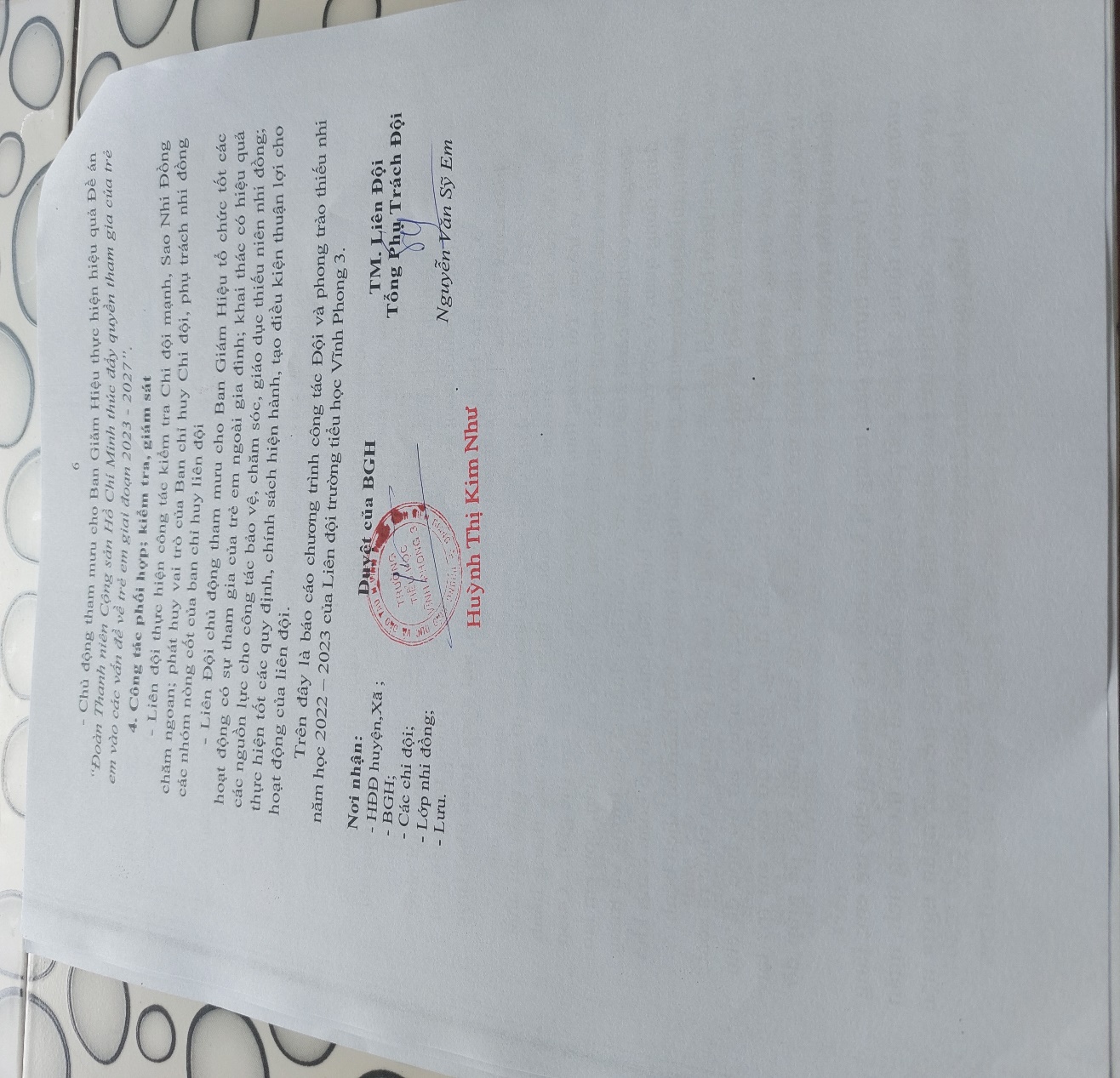 HĐĐ HUYỆN VĨNH THUẬNLIÊN ĐỘI: TH VĨNH PHONG 3***Số: 20-BC/LĐVP3ĐỘI TNTP HỒ CHÍ MINHVĩnh Phong, ngày 8 tháng 5 năm 2023